NAl<IT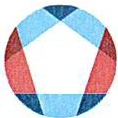 komunikační a informační technologie, s.p.Kodaňská 1441/46, 101 00 Praha 10 - VršoviceIČ 04767543 DIČ CZ04767543Zapsáno v obchodním rejstříku u Městského soudu v Praze, spisová značka A 77322TAYLLORCOX s.r.o.'		Na Florenci 1055/35 11O 00 Praha 1DIČ: CZ27902587 IČ:	27902587Objednáváme u Vás podle všeobecně platných ustanovení občanského zákoníku a za podmínek uvedených v této objednávce a jejích přílohách s dodací lhůtou:  31.05.2024Vaše číslo:	49816Adresa dodávky: Sklad ředitelství Praha Kodaňská 1441/46 101 00 Praha 10Pol.	Materiál Objedn.množOznačeníJednotka	Cena za jedn. bez DPH	Cena celk. bez DPH0001O 61848000923,00ŠKOLENÍ ODBORNÁ - BEZPEČNOST ITJedn.výk.	19.900,00	59.700,00Na základě Vaší aktuální nabídky otevřených školení u Vás objednáváme pro zaměstnance naší společnosti účast na školení:"ISO 27005 Risk Manager", které se koná od 30.5.2024.Jmenovitě sejedná o zaměstnance:xxxxxxxxPozvánku na školení zašlete, prosím, na emailové adresy: xxxZadavatel neposkytuje zálohy, platba proběhne po uskutečnění školení úhradou řádné faktury.Celková hodnota CZK	59.700,00NAl(IT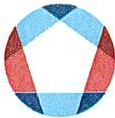 komunikační a informační technologie, s.p.Kodaňská 1441/46, 101 00 Praha 10 - VršoviceIČ 04767543 DIČ CZ04767543Zapsáno v obchodním rejstříku u Městského soudu v Praze, spisová značka A 77322TAYLLORCOX s.r.o.Na Florenci 1055/35 11O 00 Praha 1CísloObjednávky/datum3610004873 / 25.01.2024Odvol.ke kontrak. 5700003181Číslo smlouvy	Cenová poptávka 7/2024 HRSplatnost faktury dle smlouvy je 30 dnů od doručení objednateli.Cenu uveďte na potvrzení objednávky. Číslo objednávky uveďte jako referenci na faktuře. Faktury zasílejte na korespondenční adresu: Národní agentura pro komunikační a informační technologie, s.p. skenovací centrum, Kodaňská 1441/46, 101 00 Praha 10 - Vršovice, nebo v elektronické formě na adresu: xxx.V případě, že plnění dle této objednávky/smlouvy bude podléhat daňovému režimu podle § 92e zákona č. 235/2004 Sb., o DPH v platném znění, Národní agentura pro komunikační a informační technologie, s.p. prohlašuje, že je plátcem daně z přidané hodnoty a že činnosti, které jsou předmětem této objednávky/smlouvy použije pro svou ekonomickou činnost.Vzhledem k povinnosti uveřejňovat veškeré smlouvy v hodnotě nad 50 tis. Kč bez DPH v Registru smluv vyplývající ze zákona č. 340/2015 Sb., Vás žádáme o potvrzení objednávky, a to nejlépe zasláním skenu objednávky podepsané za Vaši stranu osobou k tomu oprávněnou tak, aby bylo prokazatelné uzavření smluvního vztahu. Uveřejnění v souladu se zákonem zajistí odběratel - Národní agentura pro komunikační a informační technologie, s.p..	Podpis dodavatele:·····•••••••••••••••••••••••••••••••••Podpis odběratele: